Attest van tewerkstelling van een contractueel personeelslid in een administratieve functieAttest van tewerkstelling van een contractueel personeelslid in een administratieve functieAttest van tewerkstelling van een contractueel personeelslid in een administratieve functieAttest van tewerkstelling van een contractueel personeelslid in een administratieve functieAttest van tewerkstelling van een contractueel personeelslid in een administratieve functieAttest van tewerkstelling van een contractueel personeelslid in een administratieve functieAttest van tewerkstelling van een contractueel personeelslid in een administratieve functieAttest van tewerkstelling van een contractueel personeelslid in een administratieve functieAttest van tewerkstelling van een contractueel personeelslid in een administratieve functie1F3C8D-001933-01-230317//////////////////////////////////////////////////////////////////////////////////////////////////////////////////////////////////////////////////////////////////////////////////////////////////////////////////////////////////////////////////////////////////////////////////////////////////////////////////////////////////////////////////////////////////////////////////////////////////////////////////////////////////////////////////////////////////////////////////////////////////////////////////////////////////////////////////////////////////////////////////////////////////////////////////////////////////////////////////////////////////////////////////////////////////////////////////////////////////////////////////////////////////////////////////////////////////////////////////////////////////////////////////////////////////////////////////////////////////////////////////////////////////////////////////////////////////////////////////////////////////////////////////////////////////////////////////////////////////////////////////////////////////////////////////////////////////////////////////////////////////////////////////////////////////////////////////////////////////////////////////////////////////////////////////////////////////////////////////////////////////////////////////////////////////////////////////////////////////////////////////////////////////////////////////////////////////////////////////////////////////////////////////////////////////////////////////////////////////////////////////////////////////////////////////////////////////Vlaams Ministerie van Onderwijs en VormingWerkstation nr.      Hendrik ConsciencegebouwKoning Albert II-laan 15 bus 140, 1210 BRUSSELVlaams Ministerie van Onderwijs en VormingWerkstation nr.      Hendrik ConsciencegebouwKoning Albert II-laan 15 bus 140, 1210 BRUSSELVlaams Ministerie van Onderwijs en VormingWerkstation nr.      Hendrik ConsciencegebouwKoning Albert II-laan 15 bus 140, 1210 BRUSSELVlaams Ministerie van Onderwijs en VormingWerkstation nr.      Hendrik ConsciencegebouwKoning Albert II-laan 15 bus 140, 1210 BRUSSELVlaams Ministerie van Onderwijs en VormingWerkstation nr.      Hendrik ConsciencegebouwKoning Albert II-laan 15 bus 140, 1210 BRUSSELVlaams Ministerie van Onderwijs en VormingWerkstation nr.      Hendrik ConsciencegebouwKoning Albert II-laan 15 bus 140, 1210 BRUSSELVlaams Ministerie van Onderwijs en VormingWerkstation nr.      Hendrik ConsciencegebouwKoning Albert II-laan 15 bus 140, 1210 BRUSSELVlaams Ministerie van Onderwijs en VormingWerkstation nr.      Hendrik ConsciencegebouwKoning Albert II-laan 15 bus 140, 1210 BRUSSELIn te vullen door de behandelende afdelingontvangstdatumIn te vullen door de behandelende afdelingontvangstdatumVlaams Ministerie van Onderwijs en VormingWerkstation nr.      Hendrik ConsciencegebouwKoning Albert II-laan 15 bus 140, 1210 BRUSSELVlaams Ministerie van Onderwijs en VormingWerkstation nr.      Hendrik ConsciencegebouwKoning Albert II-laan 15 bus 140, 1210 BRUSSELVlaams Ministerie van Onderwijs en VormingWerkstation nr.      Hendrik ConsciencegebouwKoning Albert II-laan 15 bus 140, 1210 BRUSSELVlaams Ministerie van Onderwijs en VormingWerkstation nr.      Hendrik ConsciencegebouwKoning Albert II-laan 15 bus 140, 1210 BRUSSELVlaams Ministerie van Onderwijs en VormingWerkstation nr.      Hendrik ConsciencegebouwKoning Albert II-laan 15 bus 140, 1210 BRUSSELVlaams Ministerie van Onderwijs en VormingWerkstation nr.      Hendrik ConsciencegebouwKoning Albert II-laan 15 bus 140, 1210 BRUSSELVlaams Ministerie van Onderwijs en VormingWerkstation nr.      Hendrik ConsciencegebouwKoning Albert II-laan 15 bus 140, 1210 BRUSSELVlaams Ministerie van Onderwijs en VormingWerkstation nr.      Hendrik ConsciencegebouwKoning Albert II-laan 15 bus 140, 1210 BRUSSELWaarvoor dient dit formulier?Op basis van dit formulier worden contractuele diensten in aanmerking genomen als dienstanciënniteit.Wie vult dit formulier in?De gemandateerde van de inrichtende macht vult dit formulier in.Aan wie bezorgt u dit formulier?Bezorg dit formulier aan het Vlaams Ministerie van Onderwijs en Vorming op het bovenstaande adres. Opgelet! Vermeld het nummer van uw werkstation in het formulierhoofd en op de enveloppe.Waarvoor dient dit formulier?Op basis van dit formulier worden contractuele diensten in aanmerking genomen als dienstanciënniteit.Wie vult dit formulier in?De gemandateerde van de inrichtende macht vult dit formulier in.Aan wie bezorgt u dit formulier?Bezorg dit formulier aan het Vlaams Ministerie van Onderwijs en Vorming op het bovenstaande adres. Opgelet! Vermeld het nummer van uw werkstation in het formulierhoofd en op de enveloppe.Waarvoor dient dit formulier?Op basis van dit formulier worden contractuele diensten in aanmerking genomen als dienstanciënniteit.Wie vult dit formulier in?De gemandateerde van de inrichtende macht vult dit formulier in.Aan wie bezorgt u dit formulier?Bezorg dit formulier aan het Vlaams Ministerie van Onderwijs en Vorming op het bovenstaande adres. Opgelet! Vermeld het nummer van uw werkstation in het formulierhoofd en op de enveloppe.Waarvoor dient dit formulier?Op basis van dit formulier worden contractuele diensten in aanmerking genomen als dienstanciënniteit.Wie vult dit formulier in?De gemandateerde van de inrichtende macht vult dit formulier in.Aan wie bezorgt u dit formulier?Bezorg dit formulier aan het Vlaams Ministerie van Onderwijs en Vorming op het bovenstaande adres. Opgelet! Vermeld het nummer van uw werkstation in het formulierhoofd en op de enveloppe.Waarvoor dient dit formulier?Op basis van dit formulier worden contractuele diensten in aanmerking genomen als dienstanciënniteit.Wie vult dit formulier in?De gemandateerde van de inrichtende macht vult dit formulier in.Aan wie bezorgt u dit formulier?Bezorg dit formulier aan het Vlaams Ministerie van Onderwijs en Vorming op het bovenstaande adres. Opgelet! Vermeld het nummer van uw werkstation in het formulierhoofd en op de enveloppe.Waarvoor dient dit formulier?Op basis van dit formulier worden contractuele diensten in aanmerking genomen als dienstanciënniteit.Wie vult dit formulier in?De gemandateerde van de inrichtende macht vult dit formulier in.Aan wie bezorgt u dit formulier?Bezorg dit formulier aan het Vlaams Ministerie van Onderwijs en Vorming op het bovenstaande adres. Opgelet! Vermeld het nummer van uw werkstation in het formulierhoofd en op de enveloppe.Waarvoor dient dit formulier?Op basis van dit formulier worden contractuele diensten in aanmerking genomen als dienstanciënniteit.Wie vult dit formulier in?De gemandateerde van de inrichtende macht vult dit formulier in.Aan wie bezorgt u dit formulier?Bezorg dit formulier aan het Vlaams Ministerie van Onderwijs en Vorming op het bovenstaande adres. Opgelet! Vermeld het nummer van uw werkstation in het formulierhoofd en op de enveloppe.Waarvoor dient dit formulier?Op basis van dit formulier worden contractuele diensten in aanmerking genomen als dienstanciënniteit.Wie vult dit formulier in?De gemandateerde van de inrichtende macht vult dit formulier in.Aan wie bezorgt u dit formulier?Bezorg dit formulier aan het Vlaams Ministerie van Onderwijs en Vorming op het bovenstaande adres. Opgelet! Vermeld het nummer van uw werkstation in het formulierhoofd en op de enveloppe.Waarvoor dient dit formulier?Op basis van dit formulier worden contractuele diensten in aanmerking genomen als dienstanciënniteit.Wie vult dit formulier in?De gemandateerde van de inrichtende macht vult dit formulier in.Aan wie bezorgt u dit formulier?Bezorg dit formulier aan het Vlaams Ministerie van Onderwijs en Vorming op het bovenstaande adres. Opgelet! Vermeld het nummer van uw werkstation in het formulierhoofd en op de enveloppe.Waarvoor dient dit formulier?Op basis van dit formulier worden contractuele diensten in aanmerking genomen als dienstanciënniteit.Wie vult dit formulier in?De gemandateerde van de inrichtende macht vult dit formulier in.Aan wie bezorgt u dit formulier?Bezorg dit formulier aan het Vlaams Ministerie van Onderwijs en Vorming op het bovenstaande adres. Opgelet! Vermeld het nummer van uw werkstation in het formulierhoofd en op de enveloppe.Gegevens van de school of de instellingGegevens van de school of de instellingGegevens van de school of de instellingGegevens van de school of de instellingGegevens van de school of de instellingGegevens van de school of de instellingGegevens van de school of de instellingGegevens van de school of de instellingGegevens van de school of de instellingGegevens van de school of de instelling1Vul de gegevens van de school of de instelling in.Vul de gegevens van de school of de instelling in.Vul de gegevens van de school of de instelling in.Vul de gegevens van de school of de instelling in.Vul de gegevens van de school of de instelling in.Vul de gegevens van de school of de instelling in.Vul de gegevens van de school of de instelling in.Vul de gegevens van de school of de instelling in.Vul de gegevens van de school of de instelling in.Vul de gegevens van de school of de instelling in.naamstraat en nummerpostnummer en gemeentetelefoonnummere-mailadresGegevens van het personeelslidGegevens van het personeelslidGegevens van het personeelslidGegevens van het personeelslidGegevens van het personeelslidGegevens van het personeelslidGegevens van het personeelslidGegevens van het personeelslidGegevens van het personeelslidGegevens van het personeelslid2Vul de gegevens van het personeelslid in.Vul de gegevens van het personeelslid in.Vul de gegevens van het personeelslid in.Vul de gegevens van het personeelslid in.Vul de gegevens van het personeelslid in.Vul de gegevens van het personeelslid in.Vul de gegevens van het personeelslid in.Vul de gegevens van het personeelslid in.Vul de gegevens van het personeelslid in.Vul de gegevens van het personeelslid in.voor- en achternaamgeboorteplaatsgeboortedatumdagmaandjaarGegevens over de aard van de tewerkstellingGegevens over de aard van de tewerkstellingGegevens over de aard van de tewerkstellingGegevens over de aard van de tewerkstellingGegevens over de aard van de tewerkstellingGegevens over de aard van de tewerkstellingGegevens over de aard van de tewerkstellingGegevens over de aard van de tewerkstellingGegevens over de aard van de tewerkstellingGegevens over de aard van de tewerkstelling3Vul de gegevens van de tewerkstelling in.Vermeld onder statuut of het gaat om prestaties als contractueel personeelslid op basis van de werkingsmiddelen, contractueel personeelslid ten laste van het Departement Onderwijs en Vorming, gesubsidieerd contractueel personeelslid, prestaties in het bijzonder tijdelijk kader (BTK), derdearbeidscircuit (DAC) of prestaties als tewerkgestelde werkloze (TWW).Vul de gegevens van de tewerkstelling in.Vermeld onder statuut of het gaat om prestaties als contractueel personeelslid op basis van de werkingsmiddelen, contractueel personeelslid ten laste van het Departement Onderwijs en Vorming, gesubsidieerd contractueel personeelslid, prestaties in het bijzonder tijdelijk kader (BTK), derdearbeidscircuit (DAC) of prestaties als tewerkgestelde werkloze (TWW).Vul de gegevens van de tewerkstelling in.Vermeld onder statuut of het gaat om prestaties als contractueel personeelslid op basis van de werkingsmiddelen, contractueel personeelslid ten laste van het Departement Onderwijs en Vorming, gesubsidieerd contractueel personeelslid, prestaties in het bijzonder tijdelijk kader (BTK), derdearbeidscircuit (DAC) of prestaties als tewerkgestelde werkloze (TWW).Vul de gegevens van de tewerkstelling in.Vermeld onder statuut of het gaat om prestaties als contractueel personeelslid op basis van de werkingsmiddelen, contractueel personeelslid ten laste van het Departement Onderwijs en Vorming, gesubsidieerd contractueel personeelslid, prestaties in het bijzonder tijdelijk kader (BTK), derdearbeidscircuit (DAC) of prestaties als tewerkgestelde werkloze (TWW).Vul de gegevens van de tewerkstelling in.Vermeld onder statuut of het gaat om prestaties als contractueel personeelslid op basis van de werkingsmiddelen, contractueel personeelslid ten laste van het Departement Onderwijs en Vorming, gesubsidieerd contractueel personeelslid, prestaties in het bijzonder tijdelijk kader (BTK), derdearbeidscircuit (DAC) of prestaties als tewerkgestelde werkloze (TWW).Vul de gegevens van de tewerkstelling in.Vermeld onder statuut of het gaat om prestaties als contractueel personeelslid op basis van de werkingsmiddelen, contractueel personeelslid ten laste van het Departement Onderwijs en Vorming, gesubsidieerd contractueel personeelslid, prestaties in het bijzonder tijdelijk kader (BTK), derdearbeidscircuit (DAC) of prestaties als tewerkgestelde werkloze (TWW).Vul de gegevens van de tewerkstelling in.Vermeld onder statuut of het gaat om prestaties als contractueel personeelslid op basis van de werkingsmiddelen, contractueel personeelslid ten laste van het Departement Onderwijs en Vorming, gesubsidieerd contractueel personeelslid, prestaties in het bijzonder tijdelijk kader (BTK), derdearbeidscircuit (DAC) of prestaties als tewerkgestelde werkloze (TWW).Vul de gegevens van de tewerkstelling in.Vermeld onder statuut of het gaat om prestaties als contractueel personeelslid op basis van de werkingsmiddelen, contractueel personeelslid ten laste van het Departement Onderwijs en Vorming, gesubsidieerd contractueel personeelslid, prestaties in het bijzonder tijdelijk kader (BTK), derdearbeidscircuit (DAC) of prestaties als tewerkgestelde werkloze (TWW).Vul de gegevens van de tewerkstelling in.Vermeld onder statuut of het gaat om prestaties als contractueel personeelslid op basis van de werkingsmiddelen, contractueel personeelslid ten laste van het Departement Onderwijs en Vorming, gesubsidieerd contractueel personeelslid, prestaties in het bijzonder tijdelijk kader (BTK), derdearbeidscircuit (DAC) of prestaties als tewerkgestelde werkloze (TWW).Vul de gegevens van de tewerkstelling in.Vermeld onder statuut of het gaat om prestaties als contractueel personeelslid op basis van de werkingsmiddelen, contractueel personeelslid ten laste van het Departement Onderwijs en Vorming, gesubsidieerd contractueel personeelslid, prestaties in het bijzonder tijdelijk kader (BTK), derdearbeidscircuit (DAC) of prestaties als tewerkgestelde werkloze (TWW).periodeperiodeperiodeperiodeperiodeperiodeperiodeperiodeperiodeperiodestatuutstatuutstatuutstatuutstatuutstatuutstatuutstatuutwekelijkse opdrachtwekelijkse opdrachtwekelijkse opdrachtwekelijkse opdrachtwekelijkse opdrachtvan (dd.mm.jjjj)van (dd.mm.jjjj)van (dd.mm.jjjj)van (dd.mm.jjjj)tot en met (dd.mm.jjjj)tot en met (dd.mm.jjjj)tot en met (dd.mm.jjjj)tot en met (dd.mm.jjjj)tot en met (dd.mm.jjjj)statuutstatuutstatuutstatuutstatuutstatuutstatuutstatuuttellertellertellernoemer  .  .      .  .      .  .      .  .      .  .      .  .      .  .      .  .      .  .      .  .      .  .      .  .      .  .      .  .      .  .      .  .      .  .      .  .      .  .      .  .      .  .      .  .      .  .      .  .      .  .      .  .      .  .    4Heeft het personeelslid tijdens de periodes van tewerkstelling een verlof of dienstonderbreking genoten?Heeft het personeelslid tijdens de periodes van tewerkstelling een verlof of dienstonderbreking genoten?Heeft het personeelslid tijdens de periodes van tewerkstelling een verlof of dienstonderbreking genoten?Heeft het personeelslid tijdens de periodes van tewerkstelling een verlof of dienstonderbreking genoten?Heeft het personeelslid tijdens de periodes van tewerkstelling een verlof of dienstonderbreking genoten?Heeft het personeelslid tijdens de periodes van tewerkstelling een verlof of dienstonderbreking genoten?Heeft het personeelslid tijdens de periodes van tewerkstelling een verlof of dienstonderbreking genoten?Heeft het personeelslid tijdens de periodes van tewerkstelling een verlof of dienstonderbreking genoten?Heeft het personeelslid tijdens de periodes van tewerkstelling een verlof of dienstonderbreking genoten?Heeft het personeelslid tijdens de periodes van tewerkstelling een verlof of dienstonderbreking genoten?Heeft het personeelslid tijdens de periodes van tewerkstelling een verlof of dienstonderbreking genoten?Heeft het personeelslid tijdens de periodes van tewerkstelling een verlof of dienstonderbreking genoten?Heeft het personeelslid tijdens de periodes van tewerkstelling een verlof of dienstonderbreking genoten?Heeft het personeelslid tijdens de periodes van tewerkstelling een verlof of dienstonderbreking genoten?Heeft het personeelslid tijdens de periodes van tewerkstelling een verlof of dienstonderbreking genoten?Heeft het personeelslid tijdens de periodes van tewerkstelling een verlof of dienstonderbreking genoten?Heeft het personeelslid tijdens de periodes van tewerkstelling een verlof of dienstonderbreking genoten?Heeft het personeelslid tijdens de periodes van tewerkstelling een verlof of dienstonderbreking genoten?Heeft het personeelslid tijdens de periodes van tewerkstelling een verlof of dienstonderbreking genoten?Heeft het personeelslid tijdens de periodes van tewerkstelling een verlof of dienstonderbreking genoten?Heeft het personeelslid tijdens de periodes van tewerkstelling een verlof of dienstonderbreking genoten?Heeft het personeelslid tijdens de periodes van tewerkstelling een verlof of dienstonderbreking genoten?Heeft het personeelslid tijdens de periodes van tewerkstelling een verlof of dienstonderbreking genoten?Heeft het personeelslid tijdens de periodes van tewerkstelling een verlof of dienstonderbreking genoten?Heeft het personeelslid tijdens de periodes van tewerkstelling een verlof of dienstonderbreking genoten?ja. Vul de gegevens in van dat verlof of die dienstonderbreking.ja. Vul de gegevens in van dat verlof of die dienstonderbreking.ja. Vul de gegevens in van dat verlof of die dienstonderbreking.ja. Vul de gegevens in van dat verlof of die dienstonderbreking.ja. Vul de gegevens in van dat verlof of die dienstonderbreking.ja. Vul de gegevens in van dat verlof of die dienstonderbreking.ja. Vul de gegevens in van dat verlof of die dienstonderbreking.ja. Vul de gegevens in van dat verlof of die dienstonderbreking.ja. Vul de gegevens in van dat verlof of die dienstonderbreking.ja. Vul de gegevens in van dat verlof of die dienstonderbreking.ja. Vul de gegevens in van dat verlof of die dienstonderbreking.ja. Vul de gegevens in van dat verlof of die dienstonderbreking.ja. Vul de gegevens in van dat verlof of die dienstonderbreking.ja. Vul de gegevens in van dat verlof of die dienstonderbreking.ja. Vul de gegevens in van dat verlof of die dienstonderbreking.ja. Vul de gegevens in van dat verlof of die dienstonderbreking.ja. Vul de gegevens in van dat verlof of die dienstonderbreking.ja. Vul de gegevens in van dat verlof of die dienstonderbreking.ja. Vul de gegevens in van dat verlof of die dienstonderbreking.ja. Vul de gegevens in van dat verlof of die dienstonderbreking.ja. Vul de gegevens in van dat verlof of die dienstonderbreking.ja. Vul de gegevens in van dat verlof of die dienstonderbreking.ja. Vul de gegevens in van dat verlof of die dienstonderbreking.ja. Vul de gegevens in van dat verlof of die dienstonderbreking.benamingbenamingbenamingbenamingbenamingbenamingbenamingbenamingbenamingbenamingbenamingbenamingbenamingbenamingbenamingperiodeperiodeperiodeperiodeperiodeperiodeperiodeperiodebenamingbenamingbenamingbenamingbenamingbenamingbenamingbenamingbenamingbenamingbenamingbenamingbenamingbenamingbenamingvan (dd.mm.jjjj)van (dd.mm.jjjj)van (dd.mm.jjjj)van (dd.mm.jjjj)tot en met (dd.mm.jjjj)tot en met (dd.mm.jjjj)tot en met (dd.mm.jjjj)  .  .      .  .      .  .      .  .      .  .      .  .      .  .      .  .      .  .      .  .      .  .      .  .      .  .      .  .      .  .      .  .      .  .      .  .      .  .      .  .      .  .    5Was het personeelslid gedurende de tewerkstellingsperiode met ziekteverlof?Was het personeelslid gedurende de tewerkstellingsperiode met ziekteverlof?Was het personeelslid gedurende de tewerkstellingsperiode met ziekteverlof?Was het personeelslid gedurende de tewerkstellingsperiode met ziekteverlof?Was het personeelslid gedurende de tewerkstellingsperiode met ziekteverlof?Was het personeelslid gedurende de tewerkstellingsperiode met ziekteverlof?Was het personeelslid gedurende de tewerkstellingsperiode met ziekteverlof?Was het personeelslid gedurende de tewerkstellingsperiode met ziekteverlof?Was het personeelslid gedurende de tewerkstellingsperiode met ziekteverlof?Was het personeelslid gedurende de tewerkstellingsperiode met ziekteverlof?Was het personeelslid gedurende de tewerkstellingsperiode met ziekteverlof?Was het personeelslid gedurende de tewerkstellingsperiode met ziekteverlof?Was het personeelslid gedurende de tewerkstellingsperiode met ziekteverlof?Was het personeelslid gedurende de tewerkstellingsperiode met ziekteverlof?Was het personeelslid gedurende de tewerkstellingsperiode met ziekteverlof?Was het personeelslid gedurende de tewerkstellingsperiode met ziekteverlof?Was het personeelslid gedurende de tewerkstellingsperiode met ziekteverlof?Was het personeelslid gedurende de tewerkstellingsperiode met ziekteverlof?Was het personeelslid gedurende de tewerkstellingsperiode met ziekteverlof?Was het personeelslid gedurende de tewerkstellingsperiode met ziekteverlof?Was het personeelslid gedurende de tewerkstellingsperiode met ziekteverlof?Was het personeelslid gedurende de tewerkstellingsperiode met ziekteverlof?Was het personeelslid gedurende de tewerkstellingsperiode met ziekteverlof?Was het personeelslid gedurende de tewerkstellingsperiode met ziekteverlof?Was het personeelslid gedurende de tewerkstellingsperiode met ziekteverlof?ja. Vermeld de periodes van het ziekteverlof.ja. Vermeld de periodes van het ziekteverlof.ja. Vermeld de periodes van het ziekteverlof.ja. Vermeld de periodes van het ziekteverlof.ja. Vermeld de periodes van het ziekteverlof.ja. Vermeld de periodes van het ziekteverlof.ja. Vermeld de periodes van het ziekteverlof.ja. Vermeld de periodes van het ziekteverlof.ja. Vermeld de periodes van het ziekteverlof.ja. Vermeld de periodes van het ziekteverlof.ja. Vermeld de periodes van het ziekteverlof.ja. Vermeld de periodes van het ziekteverlof.ja. Vermeld de periodes van het ziekteverlof.ja. Vermeld de periodes van het ziekteverlof.ja. Vermeld de periodes van het ziekteverlof.ja. Vermeld de periodes van het ziekteverlof.ja. Vermeld de periodes van het ziekteverlof.ja. Vermeld de periodes van het ziekteverlof.ja. Vermeld de periodes van het ziekteverlof.ja. Vermeld de periodes van het ziekteverlof.ja. Vermeld de periodes van het ziekteverlof.ja. Vermeld de periodes van het ziekteverlof.ja. Vermeld de periodes van het ziekteverlof.ja. Vermeld de periodes van het ziekteverlof.vanvanvanvanvanvanvantot en mettot en mettot en mettot en mettot en mettot en mettot en mettot en mettot en metdagmaandmaandjaardagdagmaandjaardagmaandmaandjaardagdagmaandjaardagmaandmaandjaardagdagmaandjaarnee. Ga naar vraag 7.nee. Ga naar vraag 7.nee. Ga naar vraag 7.nee. Ga naar vraag 7.nee. Ga naar vraag 7.nee. Ga naar vraag 7.nee. Ga naar vraag 7.nee. Ga naar vraag 7.nee. Ga naar vraag 7.nee. Ga naar vraag 7.nee. Ga naar vraag 7.nee. Ga naar vraag 7.nee. Ga naar vraag 7.nee. Ga naar vraag 7.nee. Ga naar vraag 7.nee. Ga naar vraag 7.nee. Ga naar vraag 7.nee. Ga naar vraag 7.nee. Ga naar vraag 7.nee. Ga naar vraag 7.nee. Ga naar vraag 7.nee. Ga naar vraag 7.nee. Ga naar vraag 7.nee. Ga naar vraag 7.6Werd de volledige periode van ziekteverlof door het schoolbestuur bezoldigd?Werd de volledige periode van ziekteverlof door het schoolbestuur bezoldigd?Werd de volledige periode van ziekteverlof door het schoolbestuur bezoldigd?Werd de volledige periode van ziekteverlof door het schoolbestuur bezoldigd?Werd de volledige periode van ziekteverlof door het schoolbestuur bezoldigd?Werd de volledige periode van ziekteverlof door het schoolbestuur bezoldigd?Werd de volledige periode van ziekteverlof door het schoolbestuur bezoldigd?Werd de volledige periode van ziekteverlof door het schoolbestuur bezoldigd?Werd de volledige periode van ziekteverlof door het schoolbestuur bezoldigd?Werd de volledige periode van ziekteverlof door het schoolbestuur bezoldigd?Werd de volledige periode van ziekteverlof door het schoolbestuur bezoldigd?Werd de volledige periode van ziekteverlof door het schoolbestuur bezoldigd?Werd de volledige periode van ziekteverlof door het schoolbestuur bezoldigd?Werd de volledige periode van ziekteverlof door het schoolbestuur bezoldigd?Werd de volledige periode van ziekteverlof door het schoolbestuur bezoldigd?Werd de volledige periode van ziekteverlof door het schoolbestuur bezoldigd?Werd de volledige periode van ziekteverlof door het schoolbestuur bezoldigd?Werd de volledige periode van ziekteverlof door het schoolbestuur bezoldigd?Werd de volledige periode van ziekteverlof door het schoolbestuur bezoldigd?Werd de volledige periode van ziekteverlof door het schoolbestuur bezoldigd?Werd de volledige periode van ziekteverlof door het schoolbestuur bezoldigd?Werd de volledige periode van ziekteverlof door het schoolbestuur bezoldigd?Werd de volledige periode van ziekteverlof door het schoolbestuur bezoldigd?Werd de volledige periode van ziekteverlof door het schoolbestuur bezoldigd?Werd de volledige periode van ziekteverlof door het schoolbestuur bezoldigd?jajajajajajajajajajajajajajajajajajajajajajajajanee. Vermeld de periodes die niet door het schoolbestuur werden bezoldigd.nee. Vermeld de periodes die niet door het schoolbestuur werden bezoldigd.nee. Vermeld de periodes die niet door het schoolbestuur werden bezoldigd.nee. Vermeld de periodes die niet door het schoolbestuur werden bezoldigd.nee. Vermeld de periodes die niet door het schoolbestuur werden bezoldigd.nee. Vermeld de periodes die niet door het schoolbestuur werden bezoldigd.nee. Vermeld de periodes die niet door het schoolbestuur werden bezoldigd.nee. Vermeld de periodes die niet door het schoolbestuur werden bezoldigd.nee. Vermeld de periodes die niet door het schoolbestuur werden bezoldigd.nee. Vermeld de periodes die niet door het schoolbestuur werden bezoldigd.nee. Vermeld de periodes die niet door het schoolbestuur werden bezoldigd.nee. Vermeld de periodes die niet door het schoolbestuur werden bezoldigd.nee. Vermeld de periodes die niet door het schoolbestuur werden bezoldigd.nee. Vermeld de periodes die niet door het schoolbestuur werden bezoldigd.nee. Vermeld de periodes die niet door het schoolbestuur werden bezoldigd.nee. Vermeld de periodes die niet door het schoolbestuur werden bezoldigd.nee. Vermeld de periodes die niet door het schoolbestuur werden bezoldigd.nee. Vermeld de periodes die niet door het schoolbestuur werden bezoldigd.nee. Vermeld de periodes die niet door het schoolbestuur werden bezoldigd.nee. Vermeld de periodes die niet door het schoolbestuur werden bezoldigd.nee. Vermeld de periodes die niet door het schoolbestuur werden bezoldigd.nee. Vermeld de periodes die niet door het schoolbestuur werden bezoldigd.nee. Vermeld de periodes die niet door het schoolbestuur werden bezoldigd.nee. Vermeld de periodes die niet door het schoolbestuur werden bezoldigd.vanvanvanvanvanvanvantot en mettot en mettot en mettot en mettot en mettot en mettot en mettot en mettot en metdagmaandmaandjaardagdagmaandjaardagmaandmaandjaardagdagmaandjaardagmaandmaandjaardagdagmaandjaarOndertekeningOndertekeningOndertekeningOndertekeningOndertekeningOndertekeningOndertekeningOndertekening7Vul de onderstaande verklaring in.Vul de onderstaande verklaring in.Vul de onderstaande verklaring in.Vul de onderstaande verklaring in.Vul de onderstaande verklaring in.Vul de onderstaande verklaring in.Vul de onderstaande verklaring in.Vul de onderstaande verklaring in.Ik bevestig dat alle gegevens in dit formulier naar waarheid zijn ingevuld.Ik bevestig dat alle gegevens in dit formulier naar waarheid zijn ingevuld.Ik bevestig dat alle gegevens in dit formulier naar waarheid zijn ingevuld.Ik bevestig dat alle gegevens in dit formulier naar waarheid zijn ingevuld.Ik bevestig dat alle gegevens in dit formulier naar waarheid zijn ingevuld.Ik bevestig dat alle gegevens in dit formulier naar waarheid zijn ingevuld.Ik bevestig dat alle gegevens in dit formulier naar waarheid zijn ingevuld.Ik bevestig dat alle gegevens in dit formulier naar waarheid zijn ingevuld.datumdagmaandjaarhandtekeningvoor- en achternaamfunctiePrivacywaarborgPrivacywaarborgPrivacywaarborgPrivacywaarborgPrivacywaarborgPrivacywaarborgPrivacywaarborgPrivacywaarborg8AGODI verwerkt uw persoonsgegevens in het kader van een wettelijke verplichting voor uw dossier. Als u niet wilt dat we uw gegevens verwerken, kunt u dat melden door te mailen naar dpo.agodi@ond.vlaanderen.be. We kunnen u dan mogelijk de dienst die u vraagt, niet verstrekken. U kunt ook altijd mailen om te vragen welke persoonsgegevens we verwerken en u kunt ze laten verbeteren of verwijderen. We vragen dan een bewijs van uw identiteit zodat we uw gegevens niet meedelen aan iemand die er geen recht op heeft. Als u vragen hebt over de manier waarop we uw gegevens verwerken, kunt u contact opnemen met werkstation 32. Bent u het niet eens met de manier waarop we uw gegevens verwerken, dan kunt u zich wenden tot de bevoegde toezichthoudende autoriteit. Ons beleid op het vlak van gegevensverwerking vindt u in onze privacyverklaring.AGODI verwerkt uw persoonsgegevens in het kader van een wettelijke verplichting voor uw dossier. Als u niet wilt dat we uw gegevens verwerken, kunt u dat melden door te mailen naar dpo.agodi@ond.vlaanderen.be. We kunnen u dan mogelijk de dienst die u vraagt, niet verstrekken. U kunt ook altijd mailen om te vragen welke persoonsgegevens we verwerken en u kunt ze laten verbeteren of verwijderen. We vragen dan een bewijs van uw identiteit zodat we uw gegevens niet meedelen aan iemand die er geen recht op heeft. Als u vragen hebt over de manier waarop we uw gegevens verwerken, kunt u contact opnemen met werkstation 32. Bent u het niet eens met de manier waarop we uw gegevens verwerken, dan kunt u zich wenden tot de bevoegde toezichthoudende autoriteit. Ons beleid op het vlak van gegevensverwerking vindt u in onze privacyverklaring.AGODI verwerkt uw persoonsgegevens in het kader van een wettelijke verplichting voor uw dossier. Als u niet wilt dat we uw gegevens verwerken, kunt u dat melden door te mailen naar dpo.agodi@ond.vlaanderen.be. We kunnen u dan mogelijk de dienst die u vraagt, niet verstrekken. U kunt ook altijd mailen om te vragen welke persoonsgegevens we verwerken en u kunt ze laten verbeteren of verwijderen. We vragen dan een bewijs van uw identiteit zodat we uw gegevens niet meedelen aan iemand die er geen recht op heeft. Als u vragen hebt over de manier waarop we uw gegevens verwerken, kunt u contact opnemen met werkstation 32. Bent u het niet eens met de manier waarop we uw gegevens verwerken, dan kunt u zich wenden tot de bevoegde toezichthoudende autoriteit. Ons beleid op het vlak van gegevensverwerking vindt u in onze privacyverklaring.AGODI verwerkt uw persoonsgegevens in het kader van een wettelijke verplichting voor uw dossier. Als u niet wilt dat we uw gegevens verwerken, kunt u dat melden door te mailen naar dpo.agodi@ond.vlaanderen.be. We kunnen u dan mogelijk de dienst die u vraagt, niet verstrekken. U kunt ook altijd mailen om te vragen welke persoonsgegevens we verwerken en u kunt ze laten verbeteren of verwijderen. We vragen dan een bewijs van uw identiteit zodat we uw gegevens niet meedelen aan iemand die er geen recht op heeft. Als u vragen hebt over de manier waarop we uw gegevens verwerken, kunt u contact opnemen met werkstation 32. Bent u het niet eens met de manier waarop we uw gegevens verwerken, dan kunt u zich wenden tot de bevoegde toezichthoudende autoriteit. Ons beleid op het vlak van gegevensverwerking vindt u in onze privacyverklaring.AGODI verwerkt uw persoonsgegevens in het kader van een wettelijke verplichting voor uw dossier. Als u niet wilt dat we uw gegevens verwerken, kunt u dat melden door te mailen naar dpo.agodi@ond.vlaanderen.be. We kunnen u dan mogelijk de dienst die u vraagt, niet verstrekken. U kunt ook altijd mailen om te vragen welke persoonsgegevens we verwerken en u kunt ze laten verbeteren of verwijderen. We vragen dan een bewijs van uw identiteit zodat we uw gegevens niet meedelen aan iemand die er geen recht op heeft. Als u vragen hebt over de manier waarop we uw gegevens verwerken, kunt u contact opnemen met werkstation 32. Bent u het niet eens met de manier waarop we uw gegevens verwerken, dan kunt u zich wenden tot de bevoegde toezichthoudende autoriteit. Ons beleid op het vlak van gegevensverwerking vindt u in onze privacyverklaring.AGODI verwerkt uw persoonsgegevens in het kader van een wettelijke verplichting voor uw dossier. Als u niet wilt dat we uw gegevens verwerken, kunt u dat melden door te mailen naar dpo.agodi@ond.vlaanderen.be. We kunnen u dan mogelijk de dienst die u vraagt, niet verstrekken. U kunt ook altijd mailen om te vragen welke persoonsgegevens we verwerken en u kunt ze laten verbeteren of verwijderen. We vragen dan een bewijs van uw identiteit zodat we uw gegevens niet meedelen aan iemand die er geen recht op heeft. Als u vragen hebt over de manier waarop we uw gegevens verwerken, kunt u contact opnemen met werkstation 32. Bent u het niet eens met de manier waarop we uw gegevens verwerken, dan kunt u zich wenden tot de bevoegde toezichthoudende autoriteit. Ons beleid op het vlak van gegevensverwerking vindt u in onze privacyverklaring.AGODI verwerkt uw persoonsgegevens in het kader van een wettelijke verplichting voor uw dossier. Als u niet wilt dat we uw gegevens verwerken, kunt u dat melden door te mailen naar dpo.agodi@ond.vlaanderen.be. We kunnen u dan mogelijk de dienst die u vraagt, niet verstrekken. U kunt ook altijd mailen om te vragen welke persoonsgegevens we verwerken en u kunt ze laten verbeteren of verwijderen. We vragen dan een bewijs van uw identiteit zodat we uw gegevens niet meedelen aan iemand die er geen recht op heeft. Als u vragen hebt over de manier waarop we uw gegevens verwerken, kunt u contact opnemen met werkstation 32. Bent u het niet eens met de manier waarop we uw gegevens verwerken, dan kunt u zich wenden tot de bevoegde toezichthoudende autoriteit. Ons beleid op het vlak van gegevensverwerking vindt u in onze privacyverklaring.AGODI verwerkt uw persoonsgegevens in het kader van een wettelijke verplichting voor uw dossier. Als u niet wilt dat we uw gegevens verwerken, kunt u dat melden door te mailen naar dpo.agodi@ond.vlaanderen.be. We kunnen u dan mogelijk de dienst die u vraagt, niet verstrekken. U kunt ook altijd mailen om te vragen welke persoonsgegevens we verwerken en u kunt ze laten verbeteren of verwijderen. We vragen dan een bewijs van uw identiteit zodat we uw gegevens niet meedelen aan iemand die er geen recht op heeft. Als u vragen hebt over de manier waarop we uw gegevens verwerken, kunt u contact opnemen met werkstation 32. Bent u het niet eens met de manier waarop we uw gegevens verwerken, dan kunt u zich wenden tot de bevoegde toezichthoudende autoriteit. Ons beleid op het vlak van gegevensverwerking vindt u in onze privacyverklaring.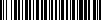 